Actividad: Reunión con la Comisión Municipal de Protección Civil la Situación Epidemiológica del Coronavirus.Debido al aumento de los casos se ha solicitado incrementar la búsqueda y seguimiento de casos sospechosos y sus respectivos TratamientosTemas:1)Promoción y Prevención iniciar una campaña masiva de Educación y concientización. 2)La intervención interinstitucional basada en la Priorización de áreas geográficas.3) Teleasistencias, paquetes alimentarios y Kit de bioseguridad, así como Tratamiento ambulatorios. Como Municipalidad se solicitó la siguiente información:a.) Informe diario de casos positivos y sospechosos de la Enfermedad identificando sus ubicaciones geográficas de residencia sin que nos den sus nombres solo ubicación para hacer trabajos comunitarios de prevención. b.) Pedir de manera urgente pruebas de Tamizajes para realizarlas a personas sospechosas de COVID-19 para Chalatenango. c.) Informe de fallecimientos dentro del municipio ya qué hay un subregistro de estos y que no hay aún asentamientos.Fecha: 9 de julio de 2020.Ubicación:  Salón de la Municipalidad.Hora: 9:00pm.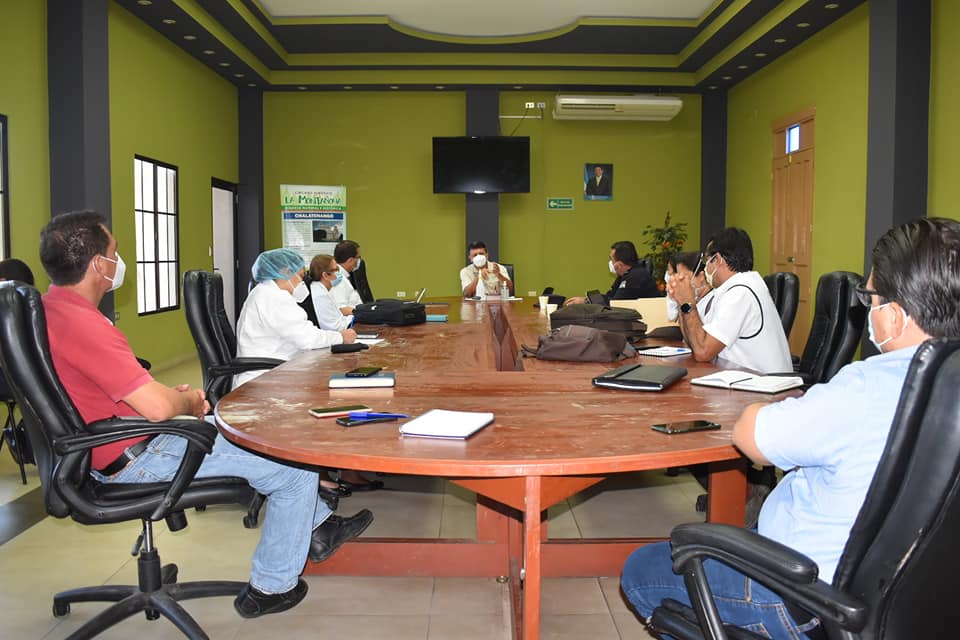 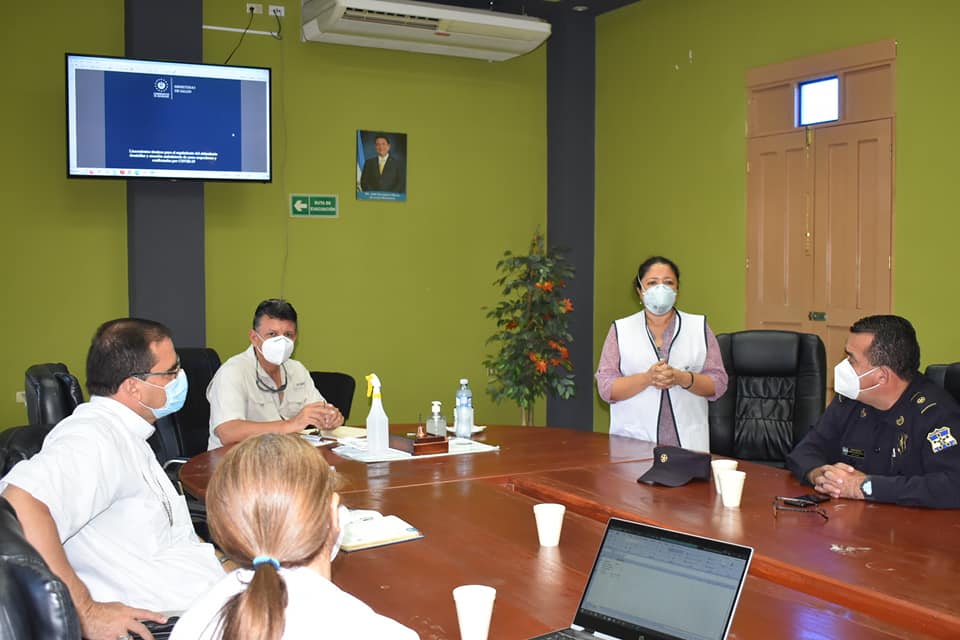 